8th Grade Social Studies8th Grade Social StudiesStandardItems(4)  History. The student understands significant political and economic issues of the revolutionary era. The student is expected to:

(C)  explain the issues surrounding important events of the American Revolution, including declaring independence; writing the Articles of Confederation; fighting the battles of Lexington, Concord, Saratoga, and Yorktown; enduring the winter at Valley Forge; and signing the Treaty of Paris of 1783;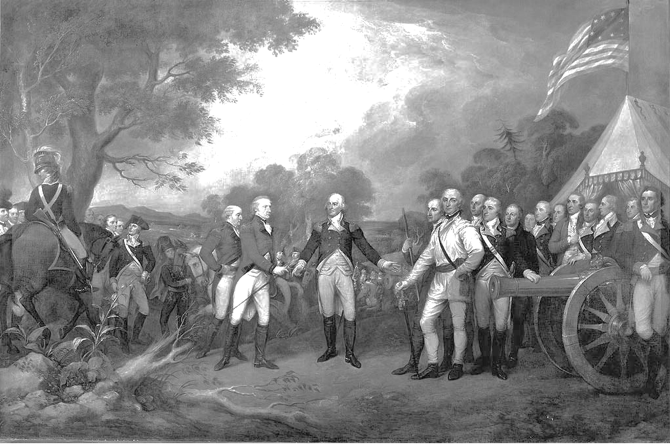 1.	The event described and illustrated above is considered a turning point of the Revolutionary War because

A	the success of the Americans demonstrated they could succeed without foreign aid or support.

B	the American defeat signaled the need to change military strategy.

C	the American victory persuaded the French to offer their assistance.

D	it marked the end of General Cornwallis’ occupation of the South.
(4)  History. The student understands significant political and economic issues of the revolutionary era. The student is expected to:

(C)  explain the issues surrounding important events of the American Revolution, including declaring independence; writing the Articles of Confederation; fighting the battles of Lexington, Concord, Saratoga, and Yorktown; enduring the winter at Valley Forge; and signing the Treaty of Paris of 1783;2.0 Items(4)  History. The student understands significant political and economic issues of the revolutionary era. The student is expected to:

(C)  explain the issues surrounding important events of the American Revolution, including declaring independence; writing the Articles of Confederation; fighting the battles of Lexington, Concord, Saratoga, and Yorktown; enduring the winter at Valley Forge; and signing the Treaty of Paris of 1783;8th Grade Social Studies8th Grade Social StudiesStandardItems(5)  History. The student understands the effects of reform and third-party movements in the early 20th century. The student is expected to:

(B)  evaluate the impact of muckrakers and reform leaders such as Upton Sinclair, Susan B. Anthony, Ida B. Wells, and W. E. B. DuBois on American society20	Public response to revelations such as the one in this excerpt led to the establishment of regulations that were eventually enforced by the —F   	Food and Drug AdministrationG  	Centers for Disease ControlH  	Department of CommerceJ 	Institution of Education Sciences	(5)  History. The student understands the effects of reform and third-party movements in the early 20th century. The student is expected to:

(B)  evaluate the impact of muckrakers and reform leaders such as Upton Sinclair, Susan B. Anthony, Ida B. Wells, and W. E. B. DuBois on American society2.0 Items(5)  History. The student understands the effects of reform and third-party movements in the early 20th century. The student is expected to:

(B)  evaluate the impact of muckrakers and reform leaders such as Upton Sinclair, Susan B. Anthony, Ida B. Wells, and W. E. B. DuBois on American society